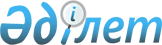 Об утверждении государственного образовательного заказа на дошкольное воспитание и обучение, размер родительской платы по Бескарагайскому району на 2017 год
					
			Утративший силу
			
			
		
					Постановление Бескарагайского районного акимата Восточно-Казахстанской области от 8 ноября 2017 года № 373. Зарегистрировано Департаментом юстиции Восточно-Казахстанской области 27 ноября 2017 года № 5290. Утратило силу - постановлением Бескарагайского районного акимата Восточно-Казахстанской области от 19 февраля 2018 года № 56
      Сноска. Утратило силу - постановлением акимата Бескарагайского района Восточно-Казахстанской области от 19.02.2018 № 56 (вводится в действие по истечении десяти календарных дней после дня его первого официального опубликования).

      Примечание РЦПИ.

      В тексте документа сохранена пунктуация и орфография оригинала.
      В соответствии с пунктом 2 статьи 31 Закона Республики Казахстан от 23 января 2001 года "О местном государственном управлении и самоуправлении в Республики Казахстан", подпунктом 8-1) пункта 4 статьи 6 Закона Республики Казахстан от 27 июля 2007 года "Об образовании", статьи 27 Закона Республики Казахстан от 6 апреля 2016 года "О правовых актах", акимат Бескарагайского района ПОСТАНОВЛЯЕТ:
      1. Утвердить государственный образовательный заказ на дошкольное воспитание и обучение, размер родительской платы на 2017 год, согласно приложению к настоящему постановлению.
      2. Признать утратившим силу постановление акимата Бескарагайского района от 24 апреля 2017 года № 118 "Об утверждении государственного образовательного заказа на дошкольное воспитание и обучения, размеров подушевого финансирования и родительской оплаты по Бескарагайскому району на 2017 год" (зарегистрировано в Реестре государственной регистрации нормативных правовых актов за номером 5036).
      3. Контроль за исполнением настоящего постановления возложить на заместителя акима Бескарагайского района Тастенбекову К.Н.
      4. Настоящее постановление вводится в действие по истечении десяти календарных дней после дня его первого официального опубликования. Государственный образовательный заказ на дошкольное воспитание и обучение, размер родительской платы на 2017 год
					© 2012. РГП на ПХВ «Институт законодательства и правовой информации Республики Казахстан» Министерства юстиции Республики Казахстан
				
      И.о. акима 

      Бескарагайского района

Е. Рахметуллин
Приложение 
к постановлению 
акимата Бескарагайского 
района от "8" ноября 2017 года № 373
Количество воспитанников, человек
Количество воспитанников, человек
Средняя стоимость расходов на одного воспитанника в месяц, тенге
Средняя стоимость расходов на одного воспитанника в месяц, тенге
Размер родительской платы в месяц, тенге
Количество воспитанников, человек
Количество воспитанников, человек
Средняя стоимость расходов на одного воспитанника в месяц, тенге
Средняя стоимость расходов на одного воспитанника в месяц, тенге
Размер родительской платы в месяц, тенге
Детские сады, ясли
Мини-центры
Детские сады, ясли
Мини-центры
285
225
33000
16225
Размер родительской платы в месяц, тенге
7500